 Referat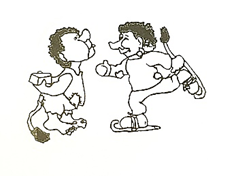 Møtetype og nummer: Styremøte 	Dato: 25.01.24	Tilstade: Liv Grete Stokke, Marita Aklestad, Jan Egil Gretland, Marianne Svensli og Lillian Hellebust(litt seint)Side:     /NR.	 Innhold						      Ansvar	  Vedlegg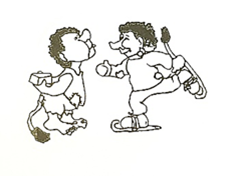 Møte og nummer:Side     /NR.	 Innhold						      Ansvar	  Vedlegg1Høringssvar til regjeringa sitt forslag til endring av barnehagelova sendt ut 1.11.23Viste film som PBL har laga tilTidslinja for høyringaKva ein bør ta med i eit høringssvarStyret skriv eit svar og leverar før fristen 01.02.24Innhold: litt om barnehagen, bekymring for ny finansieringsmodell, godkjenning av barnetal for 10 års periode, administrasjonskostnader for kommunen å følge opp dette